Конспект по непосредственной образовательной деятельностиизобразительной деятельности (аппликация) на тему «Укрась красиво чайник»в средней группе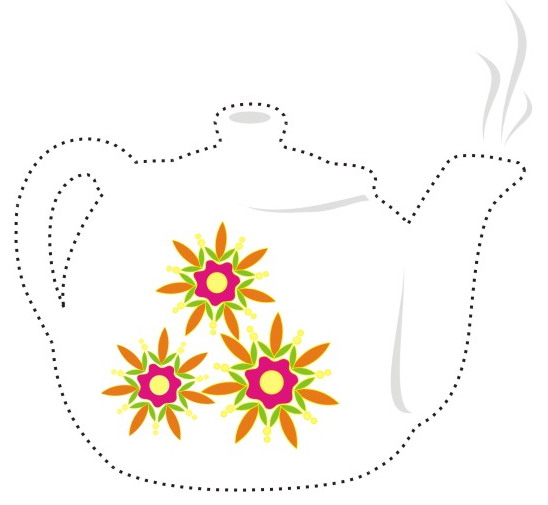                                                                                    Подготовил воспитатель:                                                                                            Шабулина Олеся АндреевнаТема: «Укрась красиво чайник»Программное содержание:1. Коррекционные задачи:  - развитие познавательной активности детей; - закрепляем с детьми знания о посуде;2. Техническая задача:  - продолжать учить вырезать круглые и овальные формы сложенной гармошкой;  - учить детей составлять узор (цветочек) из геометрических фигур (круг, овал);- продолжаем воспитывать аккуратность в работе;-закрепляем навыки аккуратного наклеивания.3. Воспитательные задачи:       - продолжаем воспитывать интерес к аппликации;- продолжаем развивать эстетические чувства (цвета, композиции);- учить критически, оценивать свою  работу  и работу товарища.4. Материал:   - у воспитателя работа с изображением чайника;   - лист А4 с изображением чайника;  - цветная бумага для вырезывания лепестков цветка и середины;   - ножницы с тупым концом;   - клей, клеенка, салфетка. 5. Предварительная работа:     - чтение сказки К.И. Чуковского «Федорино горе»;     - уточнение знаний детей о классификации посуды чайной и кухонной.Методы и приемы обучения: 1. Беседа, в которой выясняем содержание и подводим к работе;2. Показ способов изображения отсутствует, но в процессе работы используем словесные указания; 3. Анализ детских работ, подводим детей к критической оценки своих работ и доброжелательной работы товарища.                                              Ход НОД:Части занятийСодержание работыМетоды и приёмыВводная частьОсновная частьФиз.мин.Выполнение работы детьмиЗаключи-тельнаячасть Анализ детских работ-Ребята, я знаю, что вы очень любите пить чай.  Давайте вспомним, как называется посуда, предназначенная для чаепития? (чашки, блюдца, чайники, чайные ложки, сахарница.) Что мы ставим на стол, когда собираемся пить чай?- Правильно! Молодцы!- Как называется эта посуда (одним словом скажем)? (чайная). Правильно.- Да совершено, верно. (чайная)Дети у меня есть для вас очень интересная загадка, послушайте внимательно: В животе баня,в носу решето,на голове пупок,одна рука, да и та на спине.А вот еще одна загадка: Из горячего колодца через нос водица льется.Молодцы, правильно -  это чайник. Я приглашаю вас ребята сесть за стол.Сели за столПосмотрите какой у меня красивый чайник. (показ).Давайте мы его рассмотрим поближе. - На какую геометрическую фигуру похож чайник? (круг)- Что есть у чайника? (носик, крышечка, ручка, донышко).-Какой чайник по цвету? (красный)- А если я спрошу, какого цвета чайник? (красного).- Посмотрите, чем украшен этот чайничек? (цветочком)- А посмотрите где находиться цветочек? (в серединке). А еще можно сказать в центре.- Из каких геометрических фигур наш цветочек?(из овалов и кружочка).На моем чайнике лепестки голубово цвета, а серединка желтого. Обратите внимание, какой красивый чайничек с цветочком. Да?Хочу вам предложить встать возле стульчиков (каждый возле своего стульчика) и показать, например: «сахарница», «чашечка», «блюдце», «чайник». Молодцы! Хорошо! Присаживайтесь.Ребята вы тоже сегодня можете сделать такой замечательный, красивый  чайник.Его нужно украсить. С чего начнем. - Сначала мы с вами вырежем аккуратно круг- это будет серединка нашего будущего цветочка, а потом из бумаги сложенной в гармошку овал- будущие лепесточки. После того как все будет готово, мы с вами разложим наш цветочек в центр чайника и аккуратно наклеим. Приступаем! (индивидуальная работа).- Дети чем мы с вами сегодня занимались? - Что мы с вами делали на занятии? Правильно (мы украшали чайничек цветочком, вырезали лепестки и серединку цветка и аккуратно наклеивали).           Раз, два, три, четыре, пять-          Будем чайник выбирать.          Шесть, семь, восемь-          В центр круга вас попросим!Давайте все вместе полюбуемся на наши работы. Какие, красивые у всех чайнички получились. Все ребятки старались, все сделали правильно. Вот молодцы! А теперь вы можете поиграть (пригласить своих кукол на веселое чаепитие).Беседа, в которой выясняем содержание и подводим к работе.Обследования предмета